Yale GIM “Research In Progress” MeetingPresented byYale School of Medicine’s Department of Internal MedicineSection of General Internal Medicine“Digital Game Interventions to Promote Mental Health Outcomes in Youth and Young Adults”Claudia-Santi F. Fernandes, Ed.D., LPCDate: February 17, 2022 12:00pm – 1:00pmZoom: https://zoom.us/j/95746029979?pwd=QzhPa1FycWYxZFVHT3ZtYlYzN1p3UT09 Texting code for today’s session: TBDCourse Director/Host: Patrick G. O’Connor, MD, MPH, 203-688-6532There is no corporate or commercial support for this activityFinancial Disclosure Information: Dr. Fernandes has no relevant financial relationship(s) with ineligible companies to disclose.Accreditation Statement: Yale School of Medicine is accredited by the Accreditation Council for Continuing Medical Education (ACCME) to provide continuing medical education for physicians. Designation Statement: Yale School of Medicine designates this Live Activity for a maximum of 1.00 AMA PRA Category 1 Credit(s)™. Physicians should only claim credit commensurate with the extent of their participation in the activity.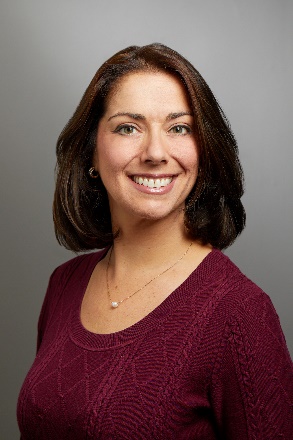 Assistant Professor, General Internal MedicineYale University School of MedicineDeputy Director of Mental Health & Well-Being play2PREVENT Lab, Yale Center for Health & Learning Games Program Goal: 1. Describe the development and evaluation of digital game interventions to address mental health outcomes in youth and young adults2. Identify a tier-1/universal intervention and a tier-2/targeted intervention to address mental health in schools3. Consider implications of digital game interventions to increasing access to mental health support services among youth and young adultsTarget Audience: Medical Professionals (change as needed)